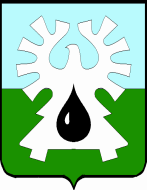 ГОРОДСКОЙ ОКРУГ УРАЙХАНТЫ-МАНСИЙСКОГО АВТОНОМНОГО ОКРУГА-ЮГРЫ        ДУМА ГОРОДА УРАЙ        РЕШЕНИЕ      от 22 февраля 2024 года                                          	  	                     № 11О внесении изменений в отдельные решения Думы города Урай Рассмотрев представленный главой города Урай проект решения Думы города Урай «О внесении изменений в отдельные решения Думы города Урай» Дума города Урай решила:1. Внести изменение в Положение о муниципальном жилищном контроле на территории города Урай, утвержденное решением Думы города Урай от 30.08.2021 №61 (в редакции решений Думы города Урай от 03.12.2021 №33, от 20.09.2023 №66), заменив в пункте 5.1 слова «До 31.12.2023» словами «До 31.12.2025».2. Внести изменение в Положение о муниципальном земельном контроле на территории города Урай, утвержденное решением Думы города Урай от 30.08.2021 №62 (в редакции решения Думы города Урай от 03.12.2021 №34), заменив в пункте 5.1 слова «До 31.12.2023» словами «До 31.12.2025».3. Внести изменение в Положение о муниципальном лесном контроле на территории города Урай, утвержденное решением Думы города Урай от 30.08.2021 №63 (в редакции решения Думы города Урай от 03.12.2021 №36), заменив в пункте 5.1 слова «До 31.12.2023» словами «До 31.12.2025».4. Внести изменение в Положение о муниципальном контроле в сфере благоустройства на территории города Урай, утвержденное решением Думы города Урай от 30.08.2021 №64 (в редакции решения Думы города Урай от 03.12.2021 №35), заменив в пункте 5.1 слова «До 31.12.2023» словами «До 31.12.2025».5. Внести изменение в Положение о муниципальном контроле на автомобильном транспорте, городском наземном электрическом транспорте и в дорожном хозяйстве в границах города Урай, утвержденное решением Думы города Урай от 30.08.2021 №66 (в редакции решения Думы города Урай от 03.12.2021 №32), заменив в пункте 5.1 слова «До 31.12.2023» словами «До 31.12.2025».6. Опубликовать настоящее решение в газете «Знамя» и разместить на официальном сайте органов местного самоуправления города Урай в информационно-телекоммуникационной сети «Интернет».7. Настоящее решение вступает в силу после его официального опубликования и распространяется на правоотношения, возникшие с 01.01.2024.  Председатель Думы города Урай                   Председатель Думы города Урай                 Глава города УрайГлава города УрайА.В. ВеличкоТ.Р.Закирзянов«27» февраля 2024 г.«27» февраля 2024 г.